MIND MATTERS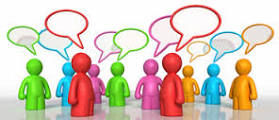 SUPPORTING STUDENT WELLBEING&             MENTAL HEALTHPARENTS FORUMTHURSDAY 8TH SEPTEMBER5.00 – 6.00PMCome and discuss how we can enhance the communication between parents, students and the college more effectively:What do you want to know and how would you like to be informed about it e.g. mental health What works well now and ways we can improveIdeas to support students wellbeing 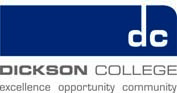 We want your ideas!Tell us what you really think about the way Dickson College should be communicating with you and students.What should we be doing?We want parent input so we know we are engaging with the school community effectively.What do you want to know?Tell us what information you would like to be informed about.Dickson collegewww.dicksonc.act.edu.auPlease RSVP via email leica.burt@ed.act.edu.auFor catering purposes by Wednesday 7 September